Tina Smelser, MFT #412354614 California Street   San Francisco, CA  94118     415-255-4257	Personal InformationName______________________________  Age _______	Birthdate _______________Phone:   home (     )		_____    work (     )		___cell (     )______________Address ___________________________   City ____________   zip _______________Family InformationSingle ___	Married ____	Partnership ____	Divorced ____		Other _______Do you have children?  Yes ____	No ____	Ages _________________________Employment / InsuranceEmployer _____________________________________ How long? _____________________Type of work you do _____________________	Medical InformationAre you currently under a physician’s care?	No ___ Yes ___Name ______________________Currently using medication?  Yes ___ No ___ Please list medications: ___________________ ____________________________________________________________________________Have you seen a counselor in the past?	Yes ____ No ____When? __________________________	For _____________________________________Who referred you to Tina Smelser? _______________________________________________________Emergency ContactEmergency contact person’s name _______________________________________________Contact’s phone:  home (     )		___work (     )____________cell (     )________________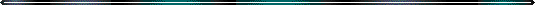 for office use only:[Therapist _________________________	First session date ________________________]Please turn the page, read and sign ===> INFORMATION FOR NEW CLIENTS Confidentiality:  what you talk about in therapy is confidential and protected by law. Your therapist respects your right to privacy; it is important to have a safe environment to work in.  But there are three times when the law would require us to disclose confidential information without your written permission:If I have good reason to believe that you are abusing or neglecting a child or vulnerable adult, or if you give me information about someone else who is doing this, I must inform Child Protective Services and/or Adult Protective Services immediately. I am also obliged under the law to report to the appropriate authorities any instance where you disclose that you have accessed, streamed, or downloaded material where a child is engaged in an obscene sexual act.If there is a reasonable suspicion that you present a danger of harming someone elseIf it appears likely that you will harm yourself.Cancellations:  since your appointment time is reserved specifically for you, and canceling or rescheduling means that the time is not available for anyone else, therefore, we require a minimum of 24 hours’ notice or you will be charged for the missed session.  You would be responsible for the full amount usually billed to insurance.Payment:  All checks should be made payable to “Tina Smelser”Payment of the fee is expected at the time of service unless you make special arrangements with your therapist.  Sessions are normally once a week and 50 minutes long.  If you plan to use your health insurance to help pay for counseling, it is your responsibility to discuss the details with your therapist and provide any necessary forms and information. There is a $25 service fee for any checks returned by the bank.Please read and initial the following statements:_____ For insurance billing, I authorize the release of any medical or other information necessary to process this claim.  _____ I authorize payment to Tina Smelser of medical benefits for mental health services provided by Tina Smelser_____ I agree to the fee of $ ______ per session._____ I have read the information on this page and agree to the stated conditions.Signature ______________________________________    Date ________________________(TS 12/15)Tina Smelser, MFT #412354614 California Street, San Francisco, CA 94118INSURANCE INFORMATIONIf you plan to use your insurance for payment of therapy, please complete the following and discuss payment with your therapist on the first visit.I am using Insurance for therapy.Name of Insurance company:  ________________________________________________Name of Insured:  ______________________________________________________________ID #_______________________________    Group ID#: ________________________________Authorization # _________________________________________________________________Client Signature: __________________________________________    Date:  ______________I am NOT using Insurance.  Please check one of the following three options:I do not have insurance coverage.I have insurance coverage and chose not to use it.  I have discussed this with my therapist, and understand that in doing so, I am waiving any right to reimbursement.I have insurance coverage, and discussed this with my therapist, and understand that the services provided by CCI therapist are not covered by my insurance plan and I am obligated to pay the non-insurance rate for services.Client Signature:  ______________________________________ Date:  __________________Therapist Signature:  ___________________________________ Date:  __________________(12/2015)